CURRICULAM-VITAE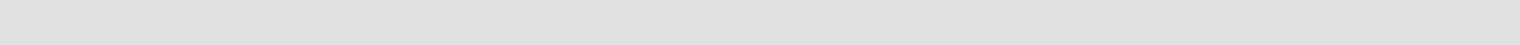 ABDULLAH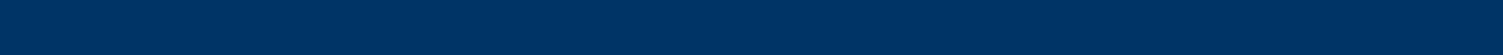 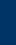 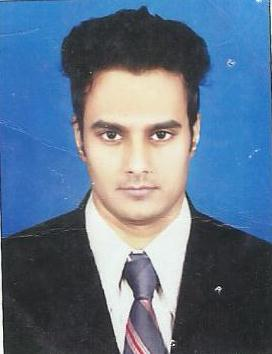 Email: Abdullah.304927@2freemail.com B.TECH (CIVIL ENGINEER)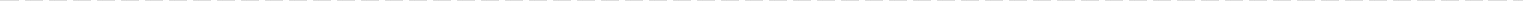 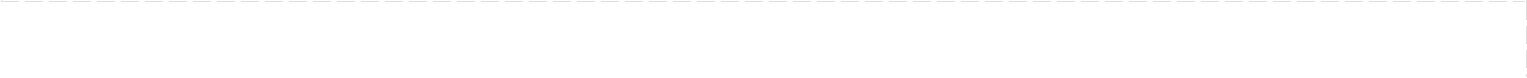 POST APPLIED FOR	:	CIVIL ENGINEER/  SITE ENGINEER 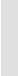 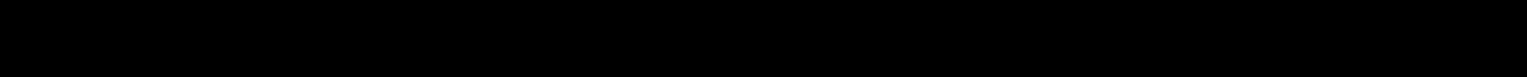 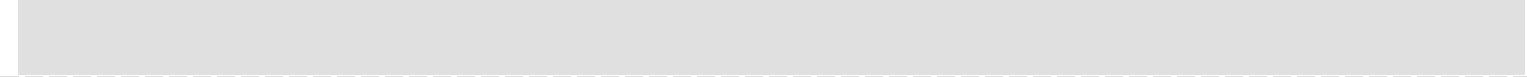 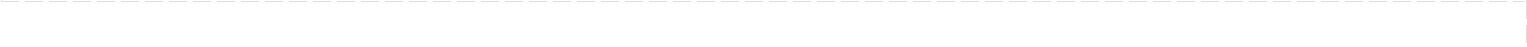 OBJECTIVES: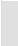 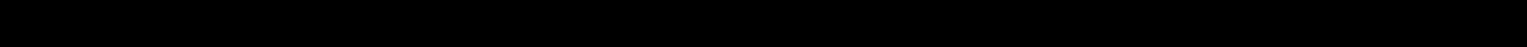 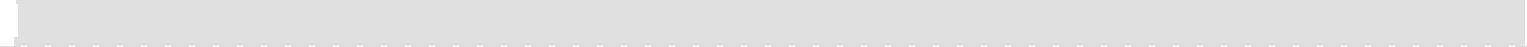 Seeking for a challenging position as a Civil Engineer, where I can use my planning, designing and overseeing skills in construction and help grow the company to achieve its goals.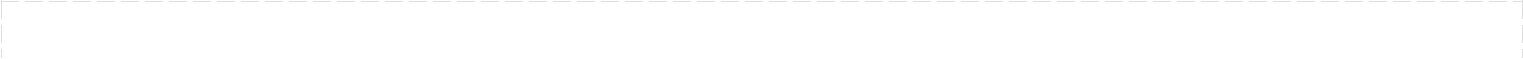 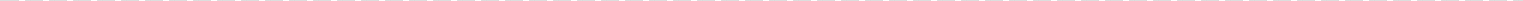 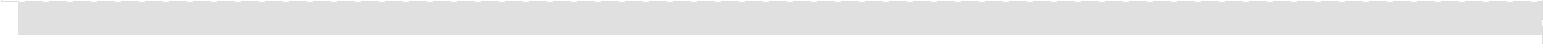 JOB RESPONSIBILITIES :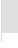 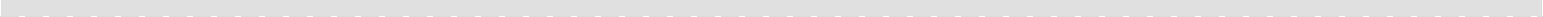 Planning and Execution of works as per design & drawings. Preparation of daily, weekly, monthly reports on work progress & evaluating as per the planned schedules. Supervision of the working labour to ensure strict conformance to methods, quality and safety. Checking the quality of work and construction activity as per drawings. Prepare volumetric drawing in AutoCAD 3D for quantity calculation. Making drawing for construction methodology with alternative methods according to different site conditions. Checking the construction bills and Manage all site execution as per construction schedule. Co-ordination with the client and subcontractor. 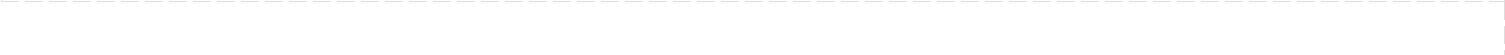 TECHNICAL SKILLS: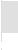 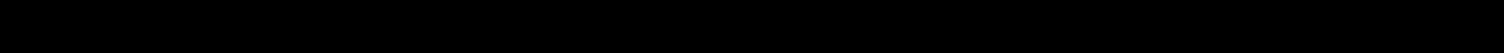 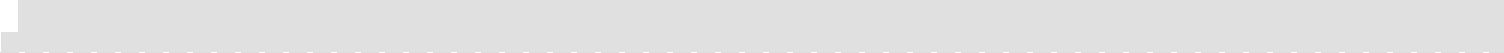 AutoCAD (2009, 2010 & 2013) with sound knowledge of 2D and 3D modeling AutoCAD CIVIL 3D 2013 MS-Office, window 7 & XP Internet & Outlook ability 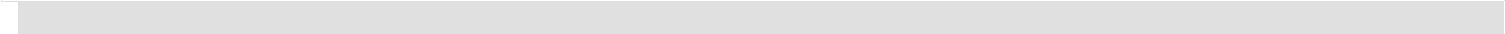 PROFESSIONAL SKILLS: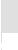 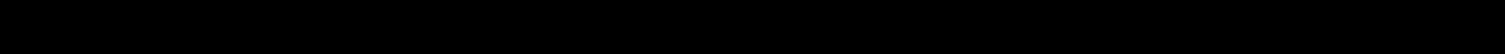 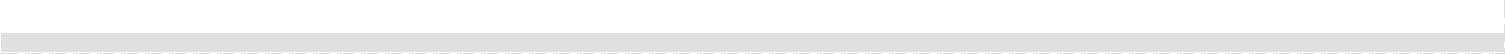 Managing part of construction projects. Overseeing building works. Supervising contracted staff. Insuring project meet agreed specifications budgets and time scales. Checking and preparing site reports, design and drawing 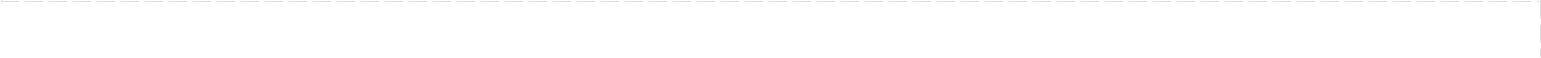 ACADEMIC QUALIFICATIONS: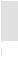 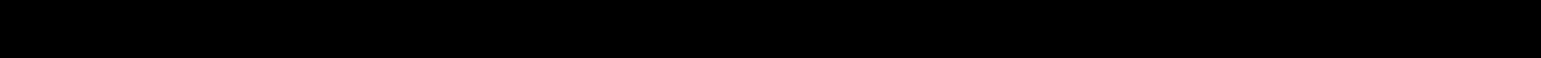 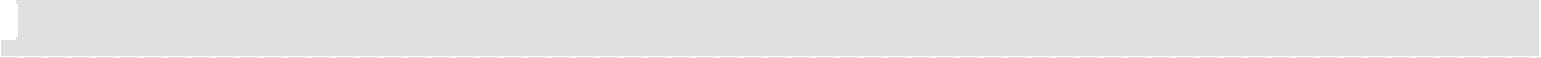 PASSPORT DETAILS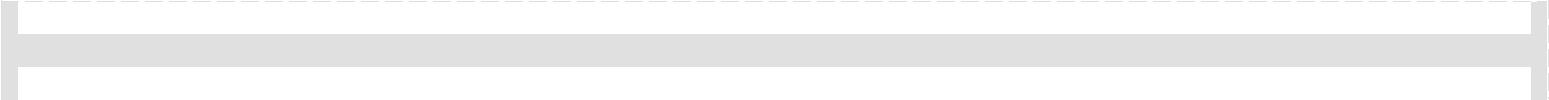 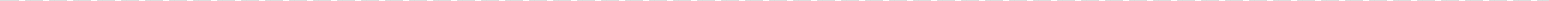 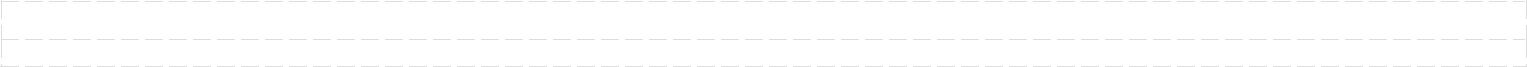 Declaration:I hereby declare that the above particular are true and complete to the best of my knowledge and belief. I highly obliged of positive response in this direction from your side.JOB EXPERIENCE :Total 02 Years Company Name:   FEM Constructions (India) Pvt. Ltd. (Mumbai):   FEM Constructions (India) Pvt. Ltd. (Mumbai)Position:Civil Engineer / Site Engineer Duration:From 25.05.2015 to till date B. Tech Civil Engineering B. Tech Civil Engineering: Rajasthan Technical University Kota, IndiaHSC (High School):  RBSE BoardSSC (Intermediate): Rajasthan Board, Ajmer (India)Place of Issue:JaipurJaipurDate of issue:11/12/2015Date of expiry:10/12/2025PERSONAL DETAILS :Date of Birth:03-May-199503-May-1995Martial Status:UnmarriedUnmarriedReligionIslamIslamLanguage Known:English, Urdu, HindiEnglish, Urdu, HindiNationality:IndianIndian